МИНИСТЕРСТВО ПРОСВЕЩЕНИЯ РОССИЙСКОЙ ФЕДЕРАЦИИВСЕРОССИЙСКИЙ КОНКУРС ПЕДАГОГИЧЕСКИХ РАБОТНИКОВ «ВОСПИТАТЬ ЧЕЛОВЕКА»Номинация «Формирование детского коллектива»ПАСПОРТ ВОСПИТАТЕЛЬНОЙ ПРАКТИКИ «Детское волонтёрское объединение «Добрята»»Автор воспитательной практики:Педагог-психологСП ДС «Золотой петушок «ГБОУ СОШ №2 п.г.т. Усть-Кинельский г.о. Кинель Самарской областиСмолякова Инна Викторовнаг. Кинель2024 г.Описание воспитательной практики1. Обоснование актуальности воспитательной практикиПредставленный опыт является актуальным, так как дополняет положительный системный опыт создания педагогических условий для возникновения у обучающегося старшего дошкольного возраста нравственного, социально значимого поступка, приобретения ребенком опыта милосердия и заботы в рамках детского волонтёрского объединения «Добрята». Однако, волонтёрские объединения в системе дошкольного возраста редкость, не смотря на синзитивность возраста 6-7 лет к усвоение норм и ценностей, принятых в обществе, включая моральные и нравственные ценности; развитие общения и взаимодействия ребенка со взрослыми и сверстниками; развитие социального и эмоционального интеллекта, эмоциональной отзывчивости, сопереживания.Опыт создания волонтёрского объединения старших дошкольников «Добрята» на данный момент в Самарской области является уникальным. Результаты, полученные за период проведения деятельности по проекту, позволяют нам говорить о высокой эффективности данной формы воспитательной работы со старшими дошкольниками: сформированы начала социально-активной личности, думающей и готовой действовать; сформированы начальные умения осуществлять социально-одобряемую деятельность. Существенная польза от реализации воспитательного проекта заключается в преемственности между воспитательной системой детского сада и школы в направлении развития социально-активной личности через участие в волонтёрском движении.В Самарской области в 2023 - 2024 году тематика воспитания дошкольников в рамках детских волонтёрских объединений среди дошкольников представлена нашей единственной региональной инновационной площадкой в сфере образования ИРО Самарской области  «Сотрудничество детей и взрослых  в проектно-исследовательской деятельности социальной направленности «Добрята».На федеральном и областном уровне актуальность добровольчества отражена в документах (см. приложение 1): Потребность общества в активной личности, способной к стремлению к нравственному, социально значимому поступку, приобретению ребенком опыта милосердия и заботы очень высока и прописана как одна из целей воспитательно-образовательного процесса в Приказе Министерства просвещения Российской Федерации от 25.11.2022 № 1028 "Об утверждении федеральной образовательной программы дошкольного образования" (Зарегистрирован 28.12.2022 № 71847) В Федеральной рабочей программе воспитания говориться о необходимости приобщать детей к традиционным ценностям российского общества, в частности, к коллективизму, взаимопомощи и взаимоуважению, что совпадает с целями создания детских волонтёрских объединений.В пункте 3.2.5. ФГОС ДО говориться, что «условия, необходимые для создания социальной ситуации развития детей, соответствующей специфике дошкольного возраста, предполагают построение вариативного развивающего образования, ориентированного на уровень развития, проявляющийся у ребенка в совместной деятельности со взрослым и более опытными сверстниками, но не актуализирующийся в его индивидуальной деятельности».2. Краткое описание (аннотация) воспитательной практикиПрактика раскрывает особенности создания и деятельности детского волонтёрского объединения «Добрята». В процессе реализации воспитательного проекта для обучающихся старшего дошкольного возраста создаются условия для нравственного, социально значимого поступка, условия для приобретения ребенком опыта милосердия и заботы, воспитанники учатся деятельной любви к Родине.3. Цель воспитательной практикиЦелью воспитательной практики является создание педагогических условий для возникновения у ребенка нравственного, социально значимого поступка, приобретения ребенком опыта милосердия и заботы в рамках детского волонтёрского объединения «Добрята» в соответствии с возрастными особенностями и интересами.4. Задачи воспитательной практикиЗадачи: 1.в сфере социальных отношений:развивать начала социально-значимой активности;осуществлять выбор социально одобряемых действий в конкретных ситуациях и обосновывать свои намерения и ценностные ориентации;обогащать опыт применения разнообразных способов взаимодействия со взрослыми и сверстниками; формировать способность осознавать свое место в системе общественных отношений;формировать психологическую потребность быть нужным, обогащая эмоциональный опыт ребенка.формировать навыки совместной групповой деятельности внутри детского объединения «Добрята»; 2. в области формирования основ гражданственности и патриотизма:воспитывать патриотические чувства, поддерживать интерес детей к событиям, происходящим в стране, развивать чувство гордости за достижения;знакомить с целями и доступными практиками волонтерства в России и включать детей при поддержке взрослых в социальные акции, волонтерские мероприятия в ДОО и в населенном пункте;поощрять активное участие в праздновании событий, связанных с его местом проживания;3. в сфере познавательного развития:формировать знания о волонтёрском движении;развивать умение осуществлять социально-значимую работу;способствовать развитию исследовательских умений, необходимых для реализации социально-значимых проектов.формировать осознанное творческое преобразующее отношение к действительности;5. Планируемые результаты воспитательной практикиСоздано и осуществляет волонтёрскую деятельность при взаимодействии со взрослыми объединение старших дошкольников «Добрята».Обучающиеся знают о некоторых социальных проблемах.Обучающиеся умеют совместно со взрослыми проводить исследование проблемы, проводить акции, направленные на решение проблемы.Умеют совместно со взрослым привлекать партнёров к социальным акциям.Обучающиеся в ходе проведения акций совершают нравственные, социально-значимые поступки, осознают свой вклад в решение актуальных социальных задач.Итогом реализации воспитательной системы должен стать воспитанник, обладающий такими личностными качествами, как инициативность, самостоятельность, способность к совершению нравственного поступка.6. Целевая аудитория воспитательной практики и количество участниковВоспитанники детских садов старшего дошкольного возраста, актуальной возрастной потребностью которых является общение и взаимодействие со взрослыми и сверстниками в рамках детского волонтёрского объединения, усвоение моральных и нравственных норм и ценностей, совершение социально-одобряемого поступка.7. Кадровые ресурсы реализации воспитательной практикиРуководитель волонтёрского объединения, имеющего педагогическое или психолого-педагогическое образование.8. Научно-методические ресурсы реализации воспитательной практикиМатрицы социальных проектов.Сборник занятий по развитию коммуникативных навыков, навыков взаимодействия в малых группах.9. Материально-технические ресурсы реализации воспитательной практикиПомещение для сбора, атрибуты (герб, гимн, эмблема, одежда с эмблемой), оргтехника, страница в ВК детского волонтёрского объединения «Добрята».10. Ресурсы социального партнерства и проч.Партнёры социальных акций:волонтёры и волонтёрские объединения посёлка, города для ознакомления с деятельностью и совместного проведения акций по направлениям;администрация посёлка и города;социальная служба или общественные объединения пожилых людей.11. Формы реализации воспитательной практики (краткое описание мероприятий в рамках реализации воспитательной практики)Детское волонтёрское объединение «Добрята» объединяет старших дошкольников под руководством взрослых, в тесном взаимодействии с другими волонтёрскими объединениями и волонтёрами проводит социальные практики по приобщению воспитанников к духовно-нравственным ценностям, прописанным в ФОП ДО: «Человек», «Семья», «Познание», «Родина» и «Природа»: «Расскажи мне о добре» - (знакомство с волонтёрами и волонтёрскими организациями); «ЮнРосы» - знакомство и участие в событиях страны (проекты «Для СВОих», «Выборы президента РФ», «Георгиевская ленточка», «Бессмертный полк», «Бессмертная эскадрилья»);«Я для друзей и малышей» - помощь младшим воспитанникам детского сада (проекты «Видео занятия для заболевших друзей», «Весёлые видеоролики для друзей «Безопасное поведение будущих первоклассников»);«Я для своего детского сада» - проект «Цветы для клумбы»;«Я – для животных»  - «Покормите птиц зимой», «Коробочка добра»;«Я – для природы родного края» - «Сосновый бор».Подведение итогов деятельности по проектам проводится в мае на празднике ««Добрята» вместе».Технология реализации краткосрочной образовательной практики подразумевает последовательное выполнение следующих действий:I. Подготовительный этап:1. беседа по ознакомлению обучающихся с социальными проблемами;2.экскурсии, встречи по ознакомлению с волонтёрским движением, волонтёрами и их деятельностью по направлениям;3. Занятие «Дорогою добра», на котором обучающиеся осуществляют  выбор проблемы, над которой они хотели бы работать;II. Исследовательская часть практики основана на технологии исследовательского обучения – постановка цели, задач, формулирования гипотезы, последовательности изучения проблемы, методов исследования, проведения исследования, анализ результатов, выводы о том, каким образом можно решить данную проблему, презентация результатов исследования.III. Тренинги по развитию навыков коммуникации и работы в малых группах, необходимых в ходе волонтёрской деятельности;IV. Этап проведения социальной акции:1. встречи с другими детскими и взрослыми  коллективами, привлечение партнёров к акции, организованной самостоятельно или присоединение к акции других волонтёров, размещение в группе ВК рекламных роликов, призывов присоединиться к акции, публикация отчётов о проведённой акции;2. выполнение общественно-полезного действия, совершение социально-одобряемого поступка;V. Сбор участников акции с целью проведения рефлексии по результатам проведённой акции, ответы на вопросы о том, удалось ли решить проблему, какие нравственные поступки удалось совершить, какие эмоции и чувства вызвала сама деятельность по решению проблемы.Одной из идей воспитательной практики является идея о том, что наградой за социально значимый, социально одобряемый поступок - является появление эмоций и чувств, отвечающей основной потребности человека – быть нужным, чувства принадлежности к группе, обществу. О появлении таких чувств дети говорят в ходе рефлексии: «Я никогда не был так счастлив, когда помогал…», «Это был самый счастливый день в моей жизни» и др.  Поощрение воспитанников грамотами, дипломами и иными внешними стимулами в ходе воспитательной практики не применяются.Технология создания открытого образовательного пространства 1. создание базы данных о волонтёрах и волонтёрских организациях,; 2. создание базы данных о предполагаемых участниках социальных акций;3. анализ возможных ресурсов предполагаемых партнёров;4. определение степени участия предполагаемых партнёров;5. привлечение к исследованию социальных проблем и социальным акциям других значимых взрослых – волонтёров, администрацию посёлка, города и т.д.III. Технология педагогики сотрудничества:1. формирование субъект-субъектных отношений;2. диагностика и анализ качеств личности старших дошкольников, необходимых для участие в волонтёрском движении;3. формирование умения устанавливать межличностное общение в группе сверстников, со взрослыми;4. расширение степени самостоятельности и активности детей в работе;5. создание ситуации общения взрослых и детей в формате «старшие и младшие друзья – равноправные партнёры.12. Период реализации воспитательной практикиВоспитательная практика реализуется для воспитанников подготовительной группы в течение учебного года с сентября по май. Результаты реализации воспитательной практики (количественные и качественные).Наиболее значимые критерии результативности представлены в таблице https://disk.yandex.ru/i/T_xPejtsWB5T7Q14. Дополнительные материалы (рисунки, диаграммы, таблицы и т. п.)1.Пакет нормативных документов, определяющих актуальность практики https://disk.yandex.ru/d/FtR-p1XFkJjCNA2.Матрицы акций и проектов  https://disk.yandex.ru/i/Vs9X1iYLg-u8Hw 3.Авторские разработки занятий и тренингов https://disk.yandex.ru/i/_p0cjY1gXE49eQ4.Анализ практики  https://disk.yandex.ru/i/T_xPejtsWB5T7Q15. Использованная литература, ссылки, сайтыhttps://www.garant.ru/products/ipo/prime/doc/405942493/16. Отчёт по результатам проверки на оригинальностьhttps://disk.yandex.ru/i/Nj7LeuLj5cn9RQ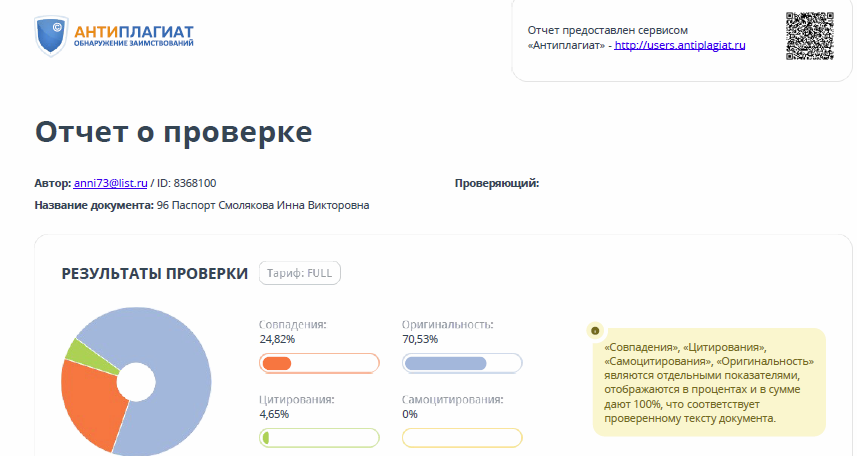 